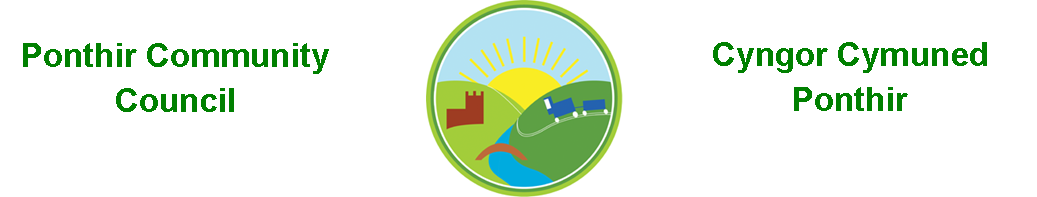 1st November    2023Dear Councillor,You are summoned to attend the Monthly Meeting to be held on Monday 13th November 2023 @ 7pm at PSCC School Close.PLEASE NOTE CHANGE OF VENUE   Should anyone wish to access the meeting remotely, please contact the Clerk, at least three working days prior to the meeting.                  Press and public welcome.Mrs. Clare Danaher Clerk PCCAgendaPresentGuestsApologies for absence (To be agreed by Councilor’s present)Declarations of InterestTo consider matters raised by the members of the public To approve the minutes of the meeting held on 9th October 2023  Matters arisingBio-Diversity PlanTraining Christmas Fayre Christmas trees and lightsRLDP (Cllr Matthews)  Defib courseTable Tennis Club   Quarterly bank reconciliation                   To consider and discuss itemsCode of ConductNewsletterPathways (Cllr Buffery)Conflict of Interest                                                            Page 1 of 2 9.Finance and AccountsBalance of Direct Plus Account as of 31st October 2023 £11,283.16  To Note Invoices Paid and Credits Received – to 31st October 2023 2 OCT 23 POPPY PINS        12.00CR 3 OCT 23 Paul Davies Printing                     45.00                                                   3 OCT 23 Enerveo Limited                       1,008.00                                                       4 OCT 23 Microsoft                                       11.28                                                       6 OCT 23 ADOBE                                         19.97                                                       9 OCT 23 Amazon Shredder                        40.99                                                                9 OCT 23 PSCC Firework Banners            200.00              26 OCT 23 Clerk Phone                                19.00                                                                26 OCT 23 Torfaen CBC                             805.00                                                       30 OCT 23 Morris’s of Usk                            12.00                                                                30 OCT 23 XL Graphics                              168.00                    10. PlanningNew building to accommodate Community hub/club, construction of car park and delivery area at Sports Pavilion School Close Ponthir.Planning application received 27th October 2023.11. To Note Correspondence Received TCBC x 44		Others x 53	           One Voice Wales x 18Health Board x 1112. Committee ReportsPonthir Church in Wales Primary School.Torfaen County Association of Local Councils.             Gwent Valleys Partnership.Ponthir Village Hall.PSCC.Mick Morris Memorial Sporting TrustThis document is available on our website www.ponthircommunitycouncil.gov.ukA copy of this document could be made available in Welsh. Please contact us on the telephone number or e-mail below. Mae dogfen yma yn ar gael mewn gwefan ni www.ponthircommunitycouncil.gov.uk Mae copi or ddogfen hon ar gael yn Gymraeg.Cysylltwch a ni ar y rhif ffôn neu drwy e-bost isod.Telephone/ Ffôn: 07454 988250  E-Mail/ E-bost: clerk@ponthircommunitycouncil.gov.uk	                                                                                                                 Page 2 of 2